Міністерство освіти і науки УкраїниДепартамент науки і освіти
Харківської обласної держадміністраціїДержавний навчальний заклад
«Харківське вище професійне училище №6» Предметний тижденьВікторина :«Фізика навколо нас»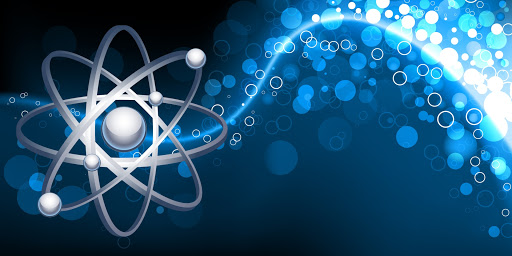 Розробила:викладач фізики Райнко Наталія Іванівна Харків-2020Змагання юних фізиків«Вустами немовляти»Ведучий. Народна мудрість твердить «Вустами немовляти глаголить істина».Крім того народ вважає, що одна дитина здатна задати стільки питань, що йдесяти дорослим на них неможливо відповісти. Наша гра «Вустами немовляти»не проста, а фізична. Все, що відбувається навколо, цікавить та хвилює нас здитинства. Дуже часто ми задаємо батькам та оточуючим дорослим свої смішнізапитання «Чому? Як? Де?», на які вони не завжди були спроможні відповісти.Сьогодні Ви спробуєте відповісти на деякі з цих одвічних запитань. Ця гра-змагання присвячена величній науці – фізиці  навколо нас.І тур «Відгадалки» «Відгадайте-но загадку»( Перша спроба – 25 балів, друга – 15 балів, третя – 5 балів).Завдання для першої групи учнів.1.Ця «штучка» дуже маленька. Вона може літати з надзвичайно великоюшвидкістю, а може і не літати, а просто коливатися або рухатися, увесьчас змінюючи напрям руху. (25 балів)2.Вона міститься в різних речовинах і в різних речовинах вона різна. (15балів)3.Вона складається з атомів. (5 балів)Відповідь. Молекула.Завдання для другої групи учнів1.Воно буває різним, ми можемо бачити це в природі, а можемо одержатипри проведенні досліду. (25 балів)2.Його зазвичай пов’язують з іншим словом , воно говорить провідштовхування, про притягання, про світло, про тепло. (15 балів)3.Буває електричним, механічним, світловим, тепловим. (5 балів)Відповідь. Явище.Завдання для першої групи учнів.1.Він може бути підвищеним, пониженим, нормальним. З його допомогоюми п’ємо та їмо. А на висоті він зовсім інший. (25 балів)2.Від нього залежить життя не лише людей, але й тварин. (15 балів)3.Його вимірюють барометром. (5 балів)Відповідь. Тиск.Завдання для другої групи учнів1.Він може бути дуже маленьким, тоді не страшно, а от якщо він великий,то людині потрібно бути обережній. Він не може існувати окремо відречовини чи тіла. Його можна легко одержати самому ( провівшиневеликий дослід). (25 балів)2.Від нього залежить взаємодія тіл, вони можуть рухатись назустріч одинодному, а можуть рухатись в різні боки. (15 балів)3.Його можна виявити з допомогою електроскопа (5 балів)Відповідь. Заряд.ІІ тур. «Обганялки» «Нумо наввипередки»(Учасники гри повинні якомога швидше відповісти на запитання, обганяючиодин одного)(Першим відповідає той, хто швидше піднімає сигнальну карточку)1.Він буває не скрізь і не завжди, а найчастіше там, де величезний простір.(25 балів)2.Якщо моргнеш, може зникнути, буває в пустелі або в морі. (15 балів)3.В цьому будинку жити неможливо, на цьому пароплаві неможливоплисти, в цьому оазисі неможливо жити. (5 балів)Відповідь. Міраж, марево. 1.Його здійснюють всі тіла, процеси, думки. (25 балів)2.Це роблять люди, тварини, його можуть здійснювати пароплави, літаки.(15 балів)3.Це те, що дозволяє опинитися спочатку в одному місці, а потім в іншому,без нього не було б життя. Він буває різним, прямолінійним і по колу. (5балів)Відповідь. Рух.1.Це такий рух, при якому пшикнеш і пахне. (25 балів)2.Це явище відбувається, якщо ми кладемо цукор в чай і він стає солодким.(15 балів)3.Це таке явище, при якому відбувається перемішування молекул різнихречовин. (5 балів)Відповідь. Дифузія.1. Це є у всіх тіл на планеті Земля, і у всіх тіл вона різна: у одних велика, вінших – менша. (25 балів)2.Якщо б її не було, то неможливо було б щось купувати в магазині, бо булоб незрозуміло, як оцінити вартість покупки. (15 балів)3.Вона є мірою інертності тіла . Її обчислюють зважуванням. (5 балів)Відповідь. Маса.1.Його ми не бачимо, але він гріє. Його немає в людині, але він є в деякихтваринах і рослинах. (25 балів)2.Якщо з ним неправильно поводитись або користуватись ним неправильно,то він може вбити (15 балів)3.Якщо він проходить в якомусь приладі, то цей прилад називаютьелектричним. (5 балів)Відповідь. Електричний струм. ІІІ тур. «Доганялки» «Спробуй дожени»(Кожній групі учнів задають по 10 запитань. За кожну правильну відповідьнараховується 5 балів, а всього можна одержати 50 балів).Запитання для першої групи.1.Під дією цієї сили тіла нагріваються. ( Тертя)2.Три стани речовини. ( Твердий, рідкий, газоподібний)3.Видатний фізик, творець теорії відносності. (А.Ейнштейн)4.Чим вона більша, тим менше змінюється швидкість (тим важче змінитишвидкість). (Маса)5.На якій башті Галілей проводив свої досліди. (Пізанській, м. Піза, Італія)6.Якщо вона підвищується, то людина хворіє. (Температура)7.Речовини, що проводять електричний струм. (Провідники)8.Температура кипіння залежить від ... (тиску)9.До чого прикладена вага тіла? ( До опори або до підвісу)10.Що сильніше діє (притягає): Земля на Місяць чи Місяць на Землю ? (Однаково)Запитання для другої групи1.Видатний фізик і астроном, який запропонував геліоцентричну модельВсесвіту? (Йому належать слова «І все таки вона рухається!») (ГалілеоГалілей) 2.Речовини, які не проводять електричний струм. (Діелектрики)3.Які явища на Землі зумовлені притяганням Землі і Місяця? (Припливи івідпливи)4.Перетворення (перехід) речовини з рідкого стану в газоподібний?(Випаровування)5.Найменша від’ємна заряджена неподільна частинка. (Електрон)6.Якщо тіло рухається рівномірно і прямолінійно, то що більше: силатяжіння чи вага тіла? (Однакові)7.Яка сила зрівноважує силу тяжіння, яка діє на тіло, прикріплене додинамометра? (Сила пружності)8.Розміри атомів і молекул не змінюються при нагріванні, то чомузбільшуються розміри тіла при нагріванні? (Збільшуються відстані міжмолекулами)9.Слово «молекула» в перекладі з латинської означає «найменша».Молекула якої речовини має найменшу масу? (Водню)10. Телескоп, бінокль, фотоапарат, лупа (збільшувальне скло) – це прилади,які називаються …(оптичними)Запитання для першої групи1. Енергія руху. (Кінетична)2.Перехід (перетворення) речовини з рідкого стану в твердий.(Кристалізація, тверднення)3.Видатний англійський фізик і математик, основоположник класичноїмеханіки. (Ньютон)4.Чи змінюється маса молекули води, якщо вода замерзає абовипаровується? (Ні, маса не змінюється)5.Чому при тривалому зберіганні на складах листів полірованого заліза міжними кладуть листки паперу? (Щоб запобігти злипанню листів внаслідокпритягання між молекулами)6.Чому живу рибу важко втримати в руках? (Сила тертя мала, бо рибамокра і слизька)7.Чому коли потрібно зрушити важкий предмет з місця, то виконують цепід команду «Раз, два, три!». Чому необхідність в цьому відпадає, якщотіло зсунуто з місця? (Сила тертя спокою більша, ніж сила тертя руху:ковзання чи кочення)8.Назвіть частини тіла людини, які є важелями. (Руки, ноги, щелепи)9.Чому в недосоленому супі общипана курка тоне, в пересоленому спасається плаванням? ( Густина курочки менша густини пересоленого супу)10. найменша неподільна частина ( атом)Запитання для  другої групи1.Процес перенесення енергії в газах і рідинах. (Конвекція)2.Прилад, з допомогою якого вимірюють силу струму. (Амперметр)3.Одиниця вимірювання оптичної сили. (Діоптрія)4.Причина зміни швидкості. (Сила)5.В яку погоду футбольним воротарям важче ловити м’яч? (Дощову)6.Чому результати зважування на важільних терезах скрізь однакові, а напружинних вагах дещо відрізняються? (З допомогою важільних терезіввимірюється маса, а з допомогою пружинних ваг – вага, яка залежить відприскорення вільного падіння, яке залежить від географічної координатита стану системи)7.Чи однаковою є сила тяжіння, що діє на космічний корабель (ракету),який знаходиться на Землі і який рухається по орбіті? ( Ні, бо силапритягання залежить від відстані)8.Залізну гирю нагріли. Чи зміниться її об’єм і густина? Якщо зміниться, тояк? (Об’єм збільшиться, а густина зменшиться)9.Людина швидко біжить. Що станеться з нею (людиною), якщо воназачепиться за важкий предмет? (За інерцією людина буде рухатисявперед)10.Матрос стрибнув в воду з корабля. Чому непомітно руху корабля впротилежний бік? (Маса корабля значно більша від маси людини)IV тур «Літературний»За кожну відповідь 10 балів1.У великого Тараса Шевченка є такі рядки:« Сонце заходить, гори чорніють,Пташечка тихне, поле німіє,Чорніє поле і гай, і гори,На синє небо виходить зоря.»Запитання: Чому ввечері всі предмети поступово втрачають своє забарвлення істають чорними?(Людське око бачить предмети завдяки тому, що світлові промені, відбившисьвід них, потрапляють до нас в очі. При заході сонця швидко зменшуєтьсяосвітленість навколишніх предметів, а значить і кількість променистої енергії,що потрапляє в наші органи зору). 2.В одному з ліричних віршів Лесі Українки є такі слова:«З тихим плескотом на берегРине хвилечка перлиста;Править хтось малим човенцем , -В’ється стежечка злотиста»Запитання: Які оптичні явища тут описані? Чому хвилечка здаєтьсяперлистою?( Перлистою «хвилечка» здається внаслідок відбивання сонячних променів нанерівній поверхні морської води під різними кутами. Маленькі хвилькиколиваються, змінюючи кут відбивання променів, і в наше око по черзіпотрапляють і зникають відблиски сонячного проміння то від одних, то відінших ділянок морської поверхні. Утворюючи золотисту «стежечку»). 3.Сніг у віршах різних поетів зустрічається досить часто. Ось як про ньогопише Іван Франко:« Сипле, сипле, сипле сніг.З неба сірої безодніМіріадами летятьТі метелики холодні».Запитання: Що сніг холодний – це всім зрозуміло. Всі знають також, що вінбілий. Але чому сніг білий? Адже вода і чистий лід прозорі! (Сніг білий тому, що складається з дрібненьких крижинок. А всяка подрібненапрозора речовина (наприклад, розтовчене скло або лід) стає непрозорою і білою.Це пояснюється тим, що промені світла, потрапляючи на дрібненькі крупинкипрозорої речовини, багаторазово від них відбиваються всередину на межі зповітрям (явище повного внутрішнього відбиття) і тільки після цього виходять у повітря під довільними кутами. Результат спостерігається такий же. Як і прирозсіяному відбиванні, при якому поверхня предметів здається білою. Якщороздрібленість снігу на маленькі частинки ліквідувати (наприклад, залити снігводою), то він стає прозорим).. V тур «Історичний»1. Він був професором математики, але дуже багато часу присвятив оптиці.Написав наукову працю «Нова теорія світла та кольорів», виготовив телескоп,рефрактор. (25 балів)2. Він провів необхідну для економіки Англії грошову реформу. Був директороммонетного двору і президентом Лондонського Королівського Товариства. (15балів)3. Він відкрив три основні закони руху тіл і закон всесвітнього тяжіння. (5 балів)Відповідь: Ісаак Ньютон1. Він змінив стиль наукової літератури, наблизив її до художньої і зробив їїдоступною для великої кількості потенційних читачів. Більшість науковихпраць цього італійського вченого читаються так само легко, як і художні творитого часу. (25 балів)2. Він вперше описав рух точними кількісними законами, зробив перший крокдо створення сучасної фізики на основі об’єднання фізики Аристотеля іфілософії. (15 балів)3. Він став основоположником теорії вільного падіння, відкрив явище інерції. (5балів)Відповідь: Галілео Галілей1. В серпні 1887 року він сам самісінький здійснив політ на повітряній кулінавколо міста Клин для того, щоб спостерігати за сонячною короною під чассонячного затемнення. ( 25 балів)2. З 1863 року він приділяв особливу увагу вивченню нафти, створює хімічнутеорію її походження. Він був прибічником економного використання нафти,виступав проти того, щоб її використовували як паливо. Йому належать слова«Опалювати модно і асигнаціями» (15 балів)3. Вважається, що найголовніше своє відкриття він здійснив уві сні. (5 балів)Відповідь: Дмитро Менделєєв1. В дитинстві він був з батьком у дальньому плаванні – до нової Землі іШпіцбергену. Вчився в Німеччині. Був рекрутом (солдатом) гвардії короляФрідріха Вільгельма І, але зумів втекти і повернутись на батьківщину. (25 балів)2. В 1748 році він створив вітальну оду імператриці Єлизаветі, за що одержав унагороду 2000 рублів. В 1749 році він створив хімічну лабораторію. У ньогобула майстерня, в якій він виготовляв мозаїчні картини з кольорового скла. (15балів) 3. Його вважають основоположником механічної теорії теплоти і кінетичноїтеорії газів, фізичної хімії, одним з засновників атомно-молекулярного вчення,автором закону збереження маси і енергії. (5 балів) Відповідь: Михайло ЛомоносовВедучий. Ми сподіваємось, що «іронія», з якою «малеча» задавала запитання,вам зрозуміла. Адже не лише гумористи повинні цінувати жарт. Відомий фізикНільс Бор не любив критикувати доповідачів, але коли його обуренню не буломеж, він вигукував: «Я не збираюсь критикувати, я просто не можу зрозуміти,як людина може зібрати стільки дурниць в одній роботі!»1.  (На мотив пісні «Папа может все, что угодно»). Фізика може, фізика може все, що завгодно: Плавати в морі, сіяти в полі, вогонь добути, Фізика може, фізика може все, що завгодно, Тільки нудною, тільки сумною не може бути!Тільки нудною, тільки сумною не хоче бути! Фізики можуть, фізики можуть вдягатись модно,А не тільки, і не стільки формули вчить,Фізики можуть, фізики можуть, бути ким завгодно,Тілки не можуть, та і не хочуть вас не любить